Ob. ................................................................................................urodzony dnia ................................................................nauczyciel akademicki - doktorant - .............................................................................................Katedra (Instytut) ...................................................Zachodniopomorski Uniwersytet Technologiczny w Szczecinie  ................................................zdawał egzamin doktorski z    dyscypliny podstawowej  – ........................................................         			w zakresie: ................................................w dniu  ......................................... przed Komisją Egzaminacyjną w składzie:................................................................		-  Przewodniczący ................................................................		-  Promotor................................................................		-  Recenzent................................................................		-  Recenzent................................................................		-  Członek  ................................................................		-  Członek  ................................................................		-  Członek  			P y t a n i a:				    O c e n a      o d p o w i e d z i:............................................................................................................................................	......................................................................			    ......................................................	............................................................................................................................................	......................................................................			    .......................................................	............................................................................................................................................	......................................................................			    .......................................................			      Ogólny wynik egzaminu  	   .......................................................Członkowie Komisji: 				Przewodniczący Komisji:				..........................................................................................................................		......................................................................................................................................................................................................................................................................................................................Ob. ................................................................................................urodzony dnia ................................................................nauczyciel akademicki - doktorant - .............................................................................................Katedra (Instytut) ...................................................Zachodniopomorski Uniwersytet Technologiczny w Szczecinie  ................................................zdawał egzamin doktorski z      dyscypliny dodatkowej    –........................................................w dniu  …………………..  przed Komisją Egzaminacyjną w składzie:...............................................................	-  Przewodniczący...............................................................	-  Egzaminator...............................................................	-  Promotor...............................................................	-  Członek 			P y t a n i a				    O c e n a      o d p o w i e d z i..................................................................................................................................................................................................................		    ......................................................	............................................................................................................................................	......................................................................		    .......................................................	...........................................................................................................................................		......................................................................		    .......................................................			      Ogólny wynik egzaminu  	   .......................................................	Członkowie Komisji				Przewodniczący Komisji:....................................................		..........................................................................................................................................................................	Ob. ................................................................................................urodzony dnia ................................................................nauczyciel akademicki - doktorant - .............................................................................................Katedra (Instytut) ...................................................Zachodniopomorski Uniwersytet Technologiczny w Szczecinie  ................................................zdawał egzamin doktorski z języka obcego - nowożytnego: ........................................................w dniu  …………………..  przed Komisją Egzaminacyjną w składzie: ...............................................................	-  Przewodniczący...............................................................	-  Egzaminator...............................................................	-  Promotor...............................................................	-  Członek  		P y t a n i a				   	     O c e n a      o d p o w i e d z i..................................................................................................................................................................................................................		    ......................................................	..................................................................................................................................................................................................................		    .......................................................	.................................................................................................................................................................................................................		    .......................................................			      Ogólny wynik egzaminu  	   .......................................................	Członkowie Komisji				Przewodniczący Komisji:....................................................		..........................................................................................................................................................................	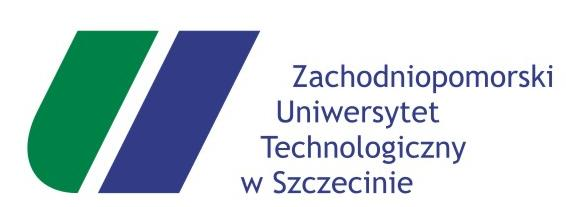 P R O T O K Ó ŁKomisji Egzaminu Doktorskiego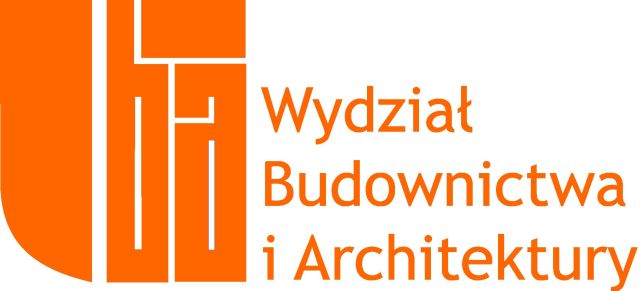 P R O T O K Ó ŁKomisji Egzaminu DoktorskiegoP R O T O K Ó ŁKomisji Egzaminu Doktorskiego